	1. KUŽELKÁŘSKÁ LIGA DOROSTU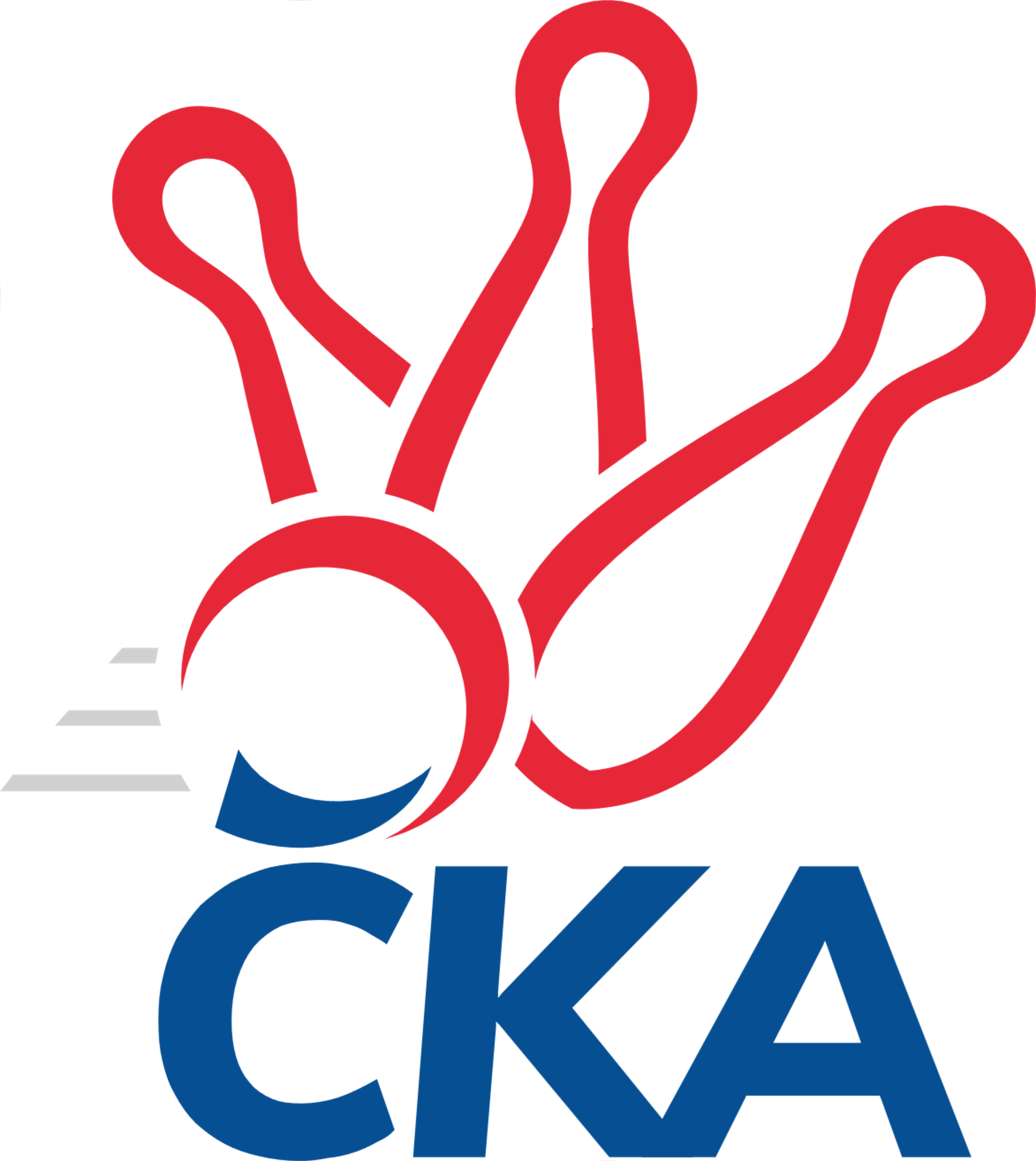 Č. 3Ročník 2020/2021	20.9.2020Nejlepšího výkonu v tomto kole: 1763 dosáhlo družstvo: SKK Náchod A1.KLD B 2020/2021Výsledky 3. kolaSouhrnný přehled výsledků:SKK Náchod A	- SKK Vrchlabí SPVR	2:0	1763:1594		20.9.SKK Hořice	- KK Jiří Poděbrady	0:2	1467:1557		20.9.SKK Náchod B	- KK Kosmonosy 	2:0	1649:1536		20.9.Tabulka družstev:	1.	SKK Náchod A	2	2	0	0	4 : 0 	 	 1701	4	2.	KK Jiří Poděbrady	2	2	0	0	4 : 0 	 	 1572	4	3.	SKK Náchod B	3	2	0	1	4 : 2 	 	 1623	4	4.	KK Kosmonosy	3	2	0	1	4 : 2 	 	 1571	4	5.	SKK Vrchlabí SPVR	3	1	0	2	2 : 4 	 	 1580	2	6.	TJ Spartak Rokytnice n. J.	1	0	0	1	0 : 2 	 	 1519	0	7.	SKK Třebechovice p. O.	1	0	0	1	0 : 2 	 	 1436	0	8.	SKK Hořice	3	0	0	3	0 : 6 	 	 1425	0Podrobné výsledky kola:	 SKK Náchod A	1763	2:0	1594	SKK Vrchlabí SPVR	Barbora Lokvencová	131 	 133 	 141 	141	546 	  	 545 	 128	143 	 133	141	Šimon Fiebinger	Veronika Kábrtová	139 	 152 	 142 	164	597 	  	 521 	 119	139 	 125	138	Veronika Valešová	František Adamů ml.	165 	 150 	 152 	137	604 	  	 528 	 133	139 	 124	132	Adam Svatý	František Hejna	143 	 130 	 140 	149	562 	  	 0 	 	0 	 0		nikdo nenastoupilrozhodčí: Jaroslav DynteraNejlepší výkon utkání: 604 - František Adamů ml.	 SKK Hořice	1467	0:2	1557	KK Jiří Poděbrady	Tereza Kroupová	114 	 121 	 119 	136	490 	  	 538 	 124	136 	 147	131	Jiří Tichý	Adéla Fikarová	111 	 117 	 118 	133	479 	  	 528 	 134	145 	 128	121	Adam Janda	Ondřej Košťál	137 	 126 	 130 	105	498 	  	 476 	 112	103 	 119	142	Ondřej Šafránek	Jan Modřický	86 	 106 	 109 	106	407 	  	 491 	 128	124 	 121	118	Lada Tichározhodčí: Bartoloměj VlášekNejlepší výkon utkání: 538 - Jiří Tichý	 SKK Náchod B	1649	2:0	1536	KK Kosmonosy 	Kryštof Brejtr	154 	 131 	 155 	124	564 	  	 500 	 145	111 	 128	116	Nikola Sobíšková	Jan Majer	136 	 117 	 139 	140	532 	  	 517 	 125	154 	 121	117	Jana Burocková	Martin Hanuš	145 	 122 	 148 	138	553 	  	 510 	 155	133 	 105	117	Lucie Dlouhá	Michaela Dušková	118 	 110 	 119 	139	486 	  	 509 	 129	121 	 111	148	Tereza Novákovározhodčí: Jaroslav DynteraNejlepší výkon utkání: 564 - Kryštof BrejtrPořadí jednotlivců:	jméno hráče	družstvo	celkem	plné	dorážka	chyby	poměr kuž.	Maximum	1.	František Adamů  ml.	SKK Náchod A	581.50	381.5	200.0	4.0	1/1	(604)	2.	Veronika Kábrtová 	SKK Náchod A	572.00	373.0	199.0	3.0	1/1	(597)	3.	Ondřej Stránský 	SKK Vrchlabí SPVR	564.00	390.5	173.5	5.0	2/3	(598)	4.	Martin Hanuš 	SKK Náchod B	554.75	376.8	178.0	8.0	2/2	(564)	5.	Jiří Tichý 	KK Jiří Poděbrady	547.00	354.5	192.5	2.0	2/2	(556)	6.	Kryštof Brejtr 	SKK Náchod B	542.50	366.8	175.8	7.5	2/2	(564)	7.	Jana Burocková 	KK Kosmonosy 	540.50	374.0	166.5	9.5	2/3	(564)	8.	Barbora Lokvencová 	SKK Náchod A	539.50	367.5	172.0	6.5	1/1	(546)	9.	František Hejna 	SKK Náchod A	538.00	374.0	164.0	3.0	1/1	(562)	10.	Nikola Sobíšková 	KK Kosmonosy 	527.67	356.0	171.7	6.7	3/3	(555)	11.	Jakub Kašpar 	TJ Spartak Rokytnice n. J.	527.00	372.0	155.0	10.0	1/1	(527)	12.	Jan Majer 	SKK Náchod B	515.50	348.5	167.0	11.0	2/2	(532)	13.	Lucie Dlouhá 	KK Kosmonosy 	515.00	355.0	160.0	9.0	2/3	(520)	14.	Ondřej Košťál 	SKK Hořice	511.00	356.3	154.8	11.5	2/2	(533)	15.	Šimon Fiebinger 	SKK Vrchlabí SPVR	509.67	346.3	163.3	8.7	3/3	(545)	16.	Adam Janda 	KK Jiří Poděbrady	509.00	346.0	163.0	9.5	2/2	(528)	17.	Veronika Valešová 	SKK Vrchlabí SPVR	508.67	358.3	150.3	9.3	3/3	(521)	18.	Filip Hanout 	TJ Spartak Rokytnice n. J.	508.00	332.0	176.0	8.0	1/1	(508)	19.	Tereza Nováková 	KK Kosmonosy 	506.00	348.3	157.7	7.7	3/3	(513)	20.	Adam Svatý 	SKK Vrchlabí SPVR	504.33	352.0	152.3	11.3	3/3	(528)	21.	Kateřina Gintarová 	SKK Náchod B	502.50	347.0	155.5	8.5	2/2	(534)	22.	Jiří Černák 	SKK Třebechovice p. O.	490.00	329.0	161.0	6.0	1/1	(490)	23.	Lada Tichá 	KK Jiří Poděbrady	486.00	351.0	135.0	8.0	2/2	(491)	24.	Matěj Ditz 	TJ Spartak Rokytnice n. J.	484.00	347.0	137.0	9.0	1/1	(484)	25.	Sabrinka Zapletalová 	KK Kosmonosy 	481.50	337.5	144.0	14.0	2/3	(515)	26.	Tomáš Hanuš 	SKK Třebechovice p. O.	478.00	332.0	146.0	9.0	1/1	(478)	27.	Martin Pacák 	TJ Spartak Rokytnice n. J.	472.00	346.0	126.0	18.0	1/1	(472)	28.	Jakub Vinklář 	SKK Třebechovice p. O.	468.00	330.0	138.0	8.0	1/1	(468)	29.	Adéla Fikarová 	SKK Hořice	464.25	329.5	134.8	14.3	2/2	(479)	30.	Tereza Kroupová 	SKK Hořice	449.25	338.3	111.0	19.8	2/2	(490)	31.	Matyas Císař 	SKK Třebechovice p. O.	425.00	310.0	115.0	10.0	1/1	(425)	32.	Jan Modřický 	SKK Hořice	394.50	283.0	111.5	26.0	2/2	(407)		Vojtěch Bulíček 	KK Jiří Poděbrady	541.00	342.0	199.0	3.0	1/2	(541)		Michaela Dušková 	SKK Náchod B	495.00	344.0	151.0	9.0	1/2	(504)		Ondřej Šafránek 	KK Jiří Poděbrady	476.00	327.0	149.0	17.0	1/2	(476)Sportovně technické informace:Starty náhradníků:registrační číslo	jméno a příjmení 	datum startu 	družstvo	číslo startu21122	Jan Majer	20.09.2020	SKK Náchod B	2x
Hráči dopsaní na soupisku:registrační číslo	jméno a příjmení 	datum startu 	družstvo	Program dalšího kola:4. kolo			-- volný los -- - SKK Vrchlabí SPVR	26.9.2020	so	13:15	KK Jiří Poděbrady - SKK Náchod A (předehrávka z 14. kola)				-- volný los -- - SKK Hořice	27.9.2020	ne	10:00	KK Kosmonosy  - SKK Náchod A	27.9.2020	ne	10:00	KK Jiří Poděbrady - SKK Náchod B	27.9.2020	ne	10:00	SKK Třebechovice p. O. - TJ Spartak Rokytnice n. J.	Nejlepší šestka kola - absolutněNejlepší šestka kola - absolutněNejlepší šestka kola - absolutněNejlepší šestka kola - absolutněNejlepší šestka kola - dle průměru kuželenNejlepší šestka kola - dle průměru kuželenNejlepší šestka kola - dle průměru kuželenNejlepší šestka kola - dle průměru kuželenNejlepší šestka kola - dle průměru kuželenPočetJménoNázev týmuVýkonPočetJménoNázev týmuPrůměr (%)Výkon2xFrantišek Adamů ml.Náchod6041xFrantišek Adamů ml.Náchod113.166042xVeronika KábrtováNáchod5971xVeronika KábrtováNáchod111.855972xKryštof BrejtrNáchod B5642xJiří TichýPoděbrady110.955381xFrantišek HejnaNáchod5621xAdam JandaPoděbrady108.895283xMartin HanušNáchod B5532xKryštof BrejtrNáchod B105.675641xBarbora LokvencováNáchod5461xFrantišek HejnaNáchod105.29562